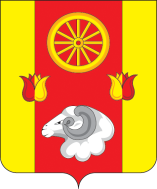 РОСТОВСКАЯ ОБЛАСТЬРЕМОНТНЕНСКИЙ РАЙОНМУНИЦИПАЛЬНОЕ ОБРАЗОВАНИЕ«КАЛИНИНСКОЕ СЕЛЬСКОЕ ПОСЕЛЕНИЕ»СОБРАНИЕ ДЕПУТАТОВ КАЛИНИНСКОГО СЕЛЬСКОГО ПОСЕЛЕНИЯРЕШЕНИЕ № 91от  07 ноября 2023 года                                                 с. Большое РемонтноеО  внесении    изменения   в    решение       Собрания       депутатов Калининского     сельского        поселения  от 24.10.2022  № 51 «О земельном налоге»          ПринятоСобранием депутатовВ соответствии с Главой 31 Налогового кодекса Российской Федерации, статьей 14 Федерального закона от 06.10.2003 № 131-Ф3 «Об общих принципах организации местного самоуправления в Российской Федерации»,  Собрание депутатов Калининского сельского поселенияРЕШИЛО:1.Внести в решение Собрания депутатов Калининского сельского поселения от 24 октября 2022 года № 51 «О земельном налоге» следующие изменения:1.1. Абзац третий подпункта 1 пункта 2 изложить в следующей редакции: « - занятых жилищным фондом и объектами инженерной инфраструктуры жилищно-коммунального комплекса (за исключением части в праве на земельный участок, приходящейся на объект, не относящийся к жилищному фонду и к объектам инженерной инфраструктуры жилищно-коммунального комплекса) или приобретенных (предоставленных) для жилищного строительства (за исключением земельных участков, приобретенных (предоставленных) для индивидуального жилищного строительства, используемых в предпринимательской деятельности)».1.2. Подпункт 6 пункта 3 изложить в следующей редакции: «- граждане, призванные на военную службу по мобилизации в Вооруженные Силы Российской Федерации; граждане, заключившие в связи с участием в специальной военной операции контракт о прохождении военной службы или контракт  о пребывании в добровольческом формировании (о добровольном содействии в выполнении задач, возложенных на Вооруженные Силы Российской Федерации), а также их супруга (супруг), несовершеннолетние дети, родители (усыновители).». 1.3. Подпункт 7 пункта 3 изложить в следующей редакции:«Основанием для предоставления льготы для граждан, указанных в подпункте 6 пункта 3 настоящего решения, являются:- справка войсковой части, военного комиссариата или органа, выполняющего функции военного комиссариата, о призыве гражданина на военную службу по мобилизации в Вооруженные Силы Российской Федерации, о заключении контракта о прохождении военной службы или контракта о пребывании в добровольческом формировании (о добровольном содействии в выполнении задач, возложенных на Вооруженные Силы Российской Федерации), копия свидетельства о заключении брака (для супруги (супруга), копия свидетельства о рождении ребенка, при необходимости - также копия свидетельства об установлении отцовства (для несовершеннолетних детей), копия свидетельства о рождении гражданина, призванного на военную службу по мобилизации в Вооруженные Силы Российской Федерации (для родителей (усыновителей), гражданина, заключившего в связи с участием в специальной военной операции контракт о прохождении военной службы или контракт  о пребывании в добровольческом формировании (о добровольном содействии в выполнении задач, возложенных на Вооруженные Силы Российской Федерации), для родителей (усыновителей) - копия акта об усыновлении (для усыновителей).».        1.4. Пункт 8 изложить в следующей редакции: «Положения подпункта 6 пункта 3 настоящего решения применяются к правоотношениям, связанным с уплатой земельного налога за налоговые периоды 2021 и 2022 и 2023 годов.».                2. Настоящее решение вступает в силу со дня его официального опубликования за исключением подпункта 1.1. пункта 1 настоящего решения.         3. Подпункт 1.1. пункта 1 настоящего решения вступает в силу с 01.01.2024 года.Председатель Собрания депутатов-глава Калининского  сельского поселения                                                        В.Г.Полоусов